★Task Research some patterns or designs from various  countries/regions.  What are they? What do they signify? Share them in groups. Writing Task:   Underline the words in the passage below which you will change                             to write your own. 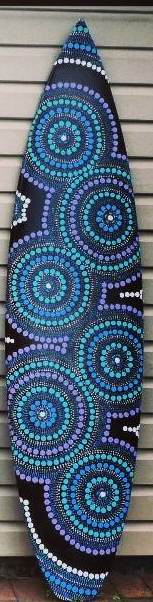 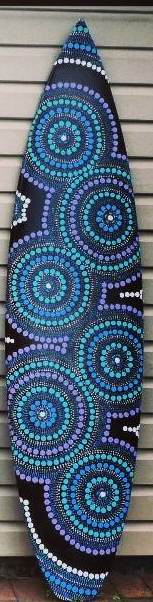    Vocab list:   デザイン design	    まる circle/s 　 てん dot/s     いみ meaning 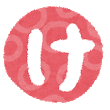   		    みず　water 	    うみ  sea		オーストラリアじん Australian			    オーストラリア　Australia  		シンボル symbolDesign your own pattern for a new surfboard in the box. The design must reflect an aspect of Australian culture. Describe the design in Japanese.   ___________________________________________________________________  ___________________________________________________________________  ___________________________________________________________________  ___________________________________________________________________  ___________________________________________________________________  ___________________________________________________________________